BBC Bitesize is available by searching online or through BBC iPlayer.BBC Bitesize is available by searching online or through BBC iPlayer.BBC Bitesize is available by searching online or through BBC iPlayer.BBC Bitesize is available by searching online or through BBC iPlayer.BBC Bitesize is available by searching online or through BBC iPlayer.BBC Bitesize is available by searching online or through BBC iPlayer.Literacy and Social subjects  SPELLING'Z' sound z  zz  s  se  Green  - lazily   zoology   wasn't    flashcards   realising   whizzed  quizmaster   visualisation     puzzlement   synthesize    Qu sound  Green   - quietness   quilting   equalled   questioning   quotation   quickest   equipment    quadrilateral   queued   quartered 1.Write clues for your words and make a wordsearch from them.          2.Write a story set  100 years in the future with your spelling words.                  3.When reading search for words with these sounds.                               4.Look at the spelling grid on school website,practice words. Newsround and Home NewsWatch Newsround then write a summary of what you thought was the most interesting part of the news and why.  If you were broadcasting a home news program from your  home today what 3 'stories ' from your household could you include?( remember the cute animal one at the end!)  You could pretend to be a presenter and make your own Home Newsround https://www.bbc.co.uk/newsround/news/watch_newsroundCareer Capers Interview members of your household about the different jobs they have done. Write  a list of the different jobs and  a paragraph about the one you are most interested in . Research here for more information ad career pathways.https://www.bbc.co.uk/bitesize/articles/zdqnxycCareers A to Z: Find your perfect jobTake part in Garden Dragon Watchhttps://www.arc-trust.org/news/garden-dragon-watch-is-now-live Become a garden herpetologist (person who studies amphibians or reptiles). Take time outside exploring your own garden to find out whether amphibians and reptiles live on your patch. Describe and  record what you find and if you want send results into the survey.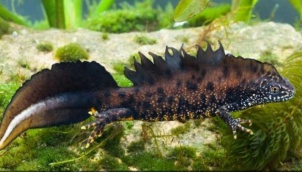 Where in the World? We're all limited where we can go for our summer holidays this year - but we can dream and plan for other  times !Write about 3 of your dream your  holiday destinations - if you could go anywhere in the world , where would you go? What would you do.? 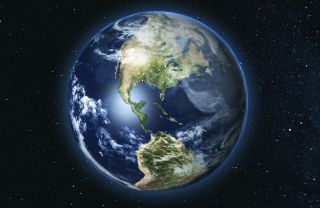 https://earth.google.com/web/Shape Shapes in nature How many different shapes can you spot in your garden? Take some photos and name the shape - 2D and 3d Can you find something; circular, rectangular, square, spherical, cuboid, Tangrams - create a multitude of different pictures using these 7 shapes . google tangrams for ideas 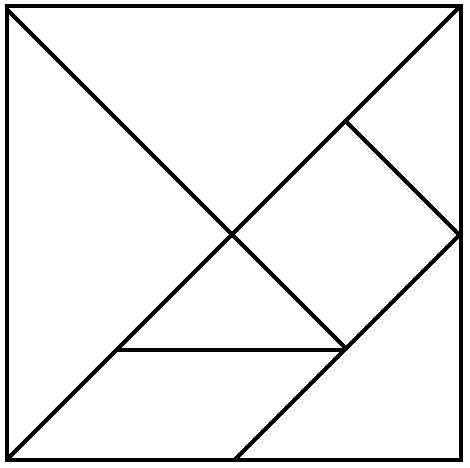 Types of triangles video and quiz https://www.bbc.co.uk/bitesize/topics/zvmxsbk/articles/zggsfrd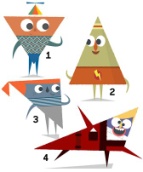 Look for triangles in your home.Symmetry  - Draw a picture or take a photo that shows symmetry. There are many examples of symmetry in nature.https://www.bbc.co.uk/bitesize/topics/zrhp34j/articles/z8t72p3 How to identify polygons Polygons are  2D shapes with straight sides. Make a list of all the polygons you can name.  https://www.bbc.co.uk/bitesize/topics/zvmxsbk/articles/z98n4qt - take the polygon quiz Health and Wellbeing Garden Assault Course Build yourself and other family members a garden assault course. Write the insructions to share  then  time yourselves going around it. 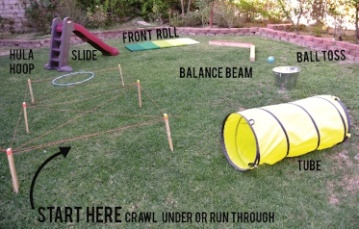 Try to beat your personal best time. Symmetrical  Super SandwichMake a symmetrical open sandwich. Collect all your favourite fillings ( remember our Warburton's sandwich making) 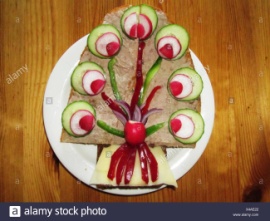 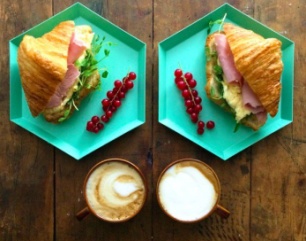 Outdoor Art Create a symmetrical incredible beast using natural materials  found outside - Name your beast.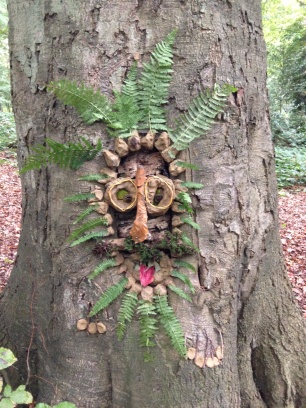 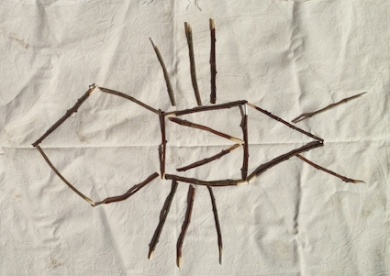 Relaxing ReadFind a relaxing place outdoors, or an unusual place to read a book. Ask someone to take a photo of you in your  reading spot.  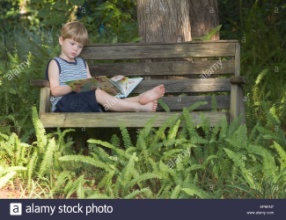 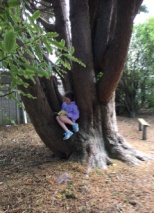 What lives in a tree ?Select  a  tree and find out what lives there. How many different animals  use the tree habitat? How many different plants and fungi. Look here for ideas and to do a quiz http://treetoolsforschools.org.uk/activitymenu/?cat=minibeasts select the' What Lives in Tree' activity. 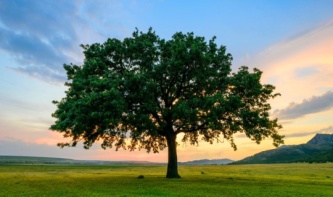 